Краткосрочный проект для детей первой младшей группы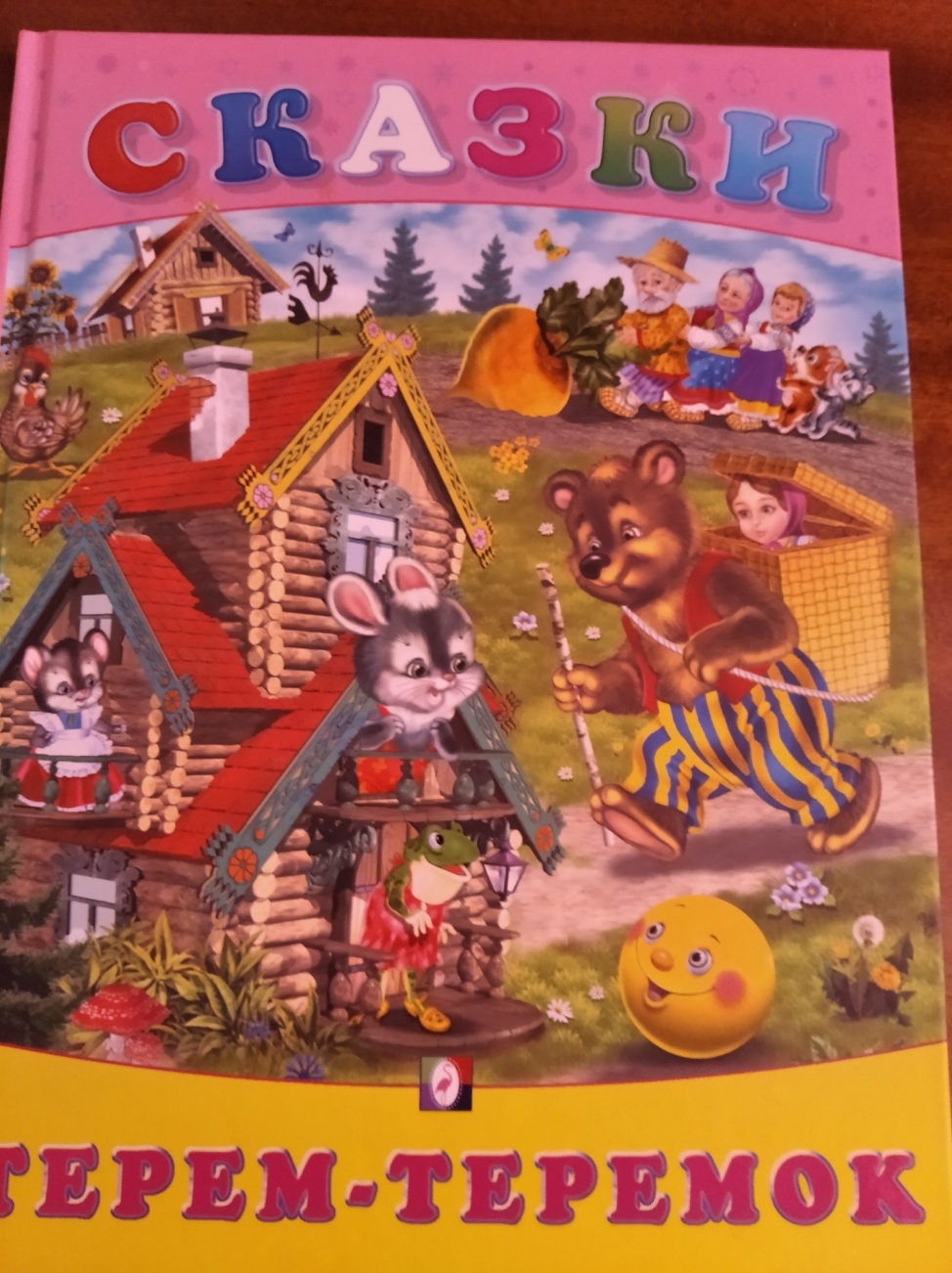 Автор:Панина Людмила НиколаевнаДолжность: воспитательМесто работы:С П «Д/с к/в «Ягодка» МБДОУ «Д/с «Планета детства» к/в».Вид проекта: творческо-познавательныйСрок реализации проекта: краткосрочный Участники проекта: дети младшей  группы, воспитатели, родители.Актуальность проекта:Приобщаясь к традиционному русскому фольклору через устное народное творчество ребёнок не только овладевает родным языком, осваивает его красоту, но и приобщается к культуре своего народа.Именно сказки являются материалом для обучения детей родной речи.Сказка - необходимый элемент духовной жизни ребёнка. Входя в мир чудес и волшебства, ребёнок погружается в глубины своей души. Русские народные сказки, вводя детей в круг необыкновенных событий, превращений, происходящих с их героями, выражают глубокие моральные идеи. Они учат доброму отношению к людям, показывают высокие чувства и стремления. К. И. Чуковский писал, что цель сказочника, и в первую очередь народного – «воспитать в ребенке человечность – эту дивную способность человека волноваться чужим несчастьям, радоваться радостям другого, переживать чужую судьбу, как свою».Встреча детей с героями сказок не оставит их равнодушными. Желание помочь попавшему в беду герою, разобраться в сказочной ситуации – всё это стимулирует умственную деятельность ребёнка, развивает интерес к предмету. В результате сопереживания у ребёнка появляются не только новые знания, но и самое главное - новое эмоциональное отношение к окружающему: к людям, предметам, явлениям. Из сказок дети черпают множество познаний: первые представления о времени и пространстве, о связи человека с природой, предметным миром. Дети сталкиваются с такими сложнейшими явлениями и чувствами, любовь и ненависть; гнев и сострадание. Форма изображения этих явлений особая, сказочная, доступная пониманию ребенка, а высота проявлений, нравственный смысл остаются подлинными, «взрослыми». Поэтому те уроки, которые дает сказка, — это уроки на всю жизнь и для больших, и для маленьких.Язык сказок отличается большой живописностью: в нем много метких сравнений, эпитетов, образных выражений, диалогов, песенок, ритмичных повторов, которые помогают ребенку запомнить сказку. Данный проект поможет развить у детей устную речь, его фантазию и воображение, повлияет на духовное развитие, научит определенным нравственным нормам.Интеграция образовательных областей: «Познавательное развитие», «Социально-коммуникативное развитие», «Речевое развитие», «Художественно-эстетическое развитие», «Физическое развитие».Цель: развитие интереса у детей к сказкам, создание условий для активного использования сказок в деятельности детей.Задачи:-способствовать формированию интереса к книгам, сказкам.- развивать элементы детского творчества в продуктивной деятельности.-воспитывать навыки аккуратного общения с книгой.Предполагаемый результат:Дети:- познакомить с фольклором русского народа;- способствовать накоплению у детей эстетического и эмоционального опыта, при чтении и обсуждении сказок;- развивать артистические способности посредствам участия в простых инсценировках сказок;- развивать образное мышление, фантазию, творческие способности;- совершенствовать ситуативно-деловую форму общения со взрослыми.• Родители:- создание в семье благоприятных условий для развития ребенка, с учетом опыта детей приобретенного в детском саду;- развивать личностные качества ребёнка посредством сказки;- заинтересовать родителей жизнью группы, вызвать желание участвовать в ней.Поэтапная реализация проекта:Подготовительный этап1) Подбор методического материала.2) Подбор игрового материала.3) Планирование работы.Основной этапРеализация проекта.Продукты проекта:Выставки детских работ;Библиотека книг со сказками;Кукольный театр руками родителей.План проекта:МероприятияСроки1-Чтение сказки «Репка» с рассматриванием иллюстраций- Беседа: «Книги – лучшие друзья»- Д/и «Кто за кем?»-Раскрашивание раскрасок по сказке.- Информация для родителей в папке - передвижке: «Читаем детям сказки»2-Чтение сказки «Теремок» с рассматриванием иллюстраций.- Театрализация сказки «Теремок»- Беседа о жизни лесных зверей- Д/И «Кто как кричит? »- Просмотр мультфильма по сказке.3-Чтение сказки «Курочка ряба» с рассматриванием иллюстраций-Д/и «Сложи картинку»Пальчиковая игра «Курочка Ряба»- П/и «Вышла курочка гулять»- Лепка на тему: « яичко Курочки рябы»4-Чтение сказки «Колобок» с рассматриванием иллюстраций- Пальчиковая игра « Мы лепили колобок»- Рисование «Дорожка для Колобка»- П/и «По ровненькой дорожке»5-Чтение сказки «Волк и семеро козлят» с рассматриванием презентации.Д/И «Из какой сказки герой?»-Конструирование «Домик для козлят»- Консультация для родителей «Какие сказки читать ребёнку на ночь»Акция «Подари книгу со сказками в группу»6Подведение итогов проекта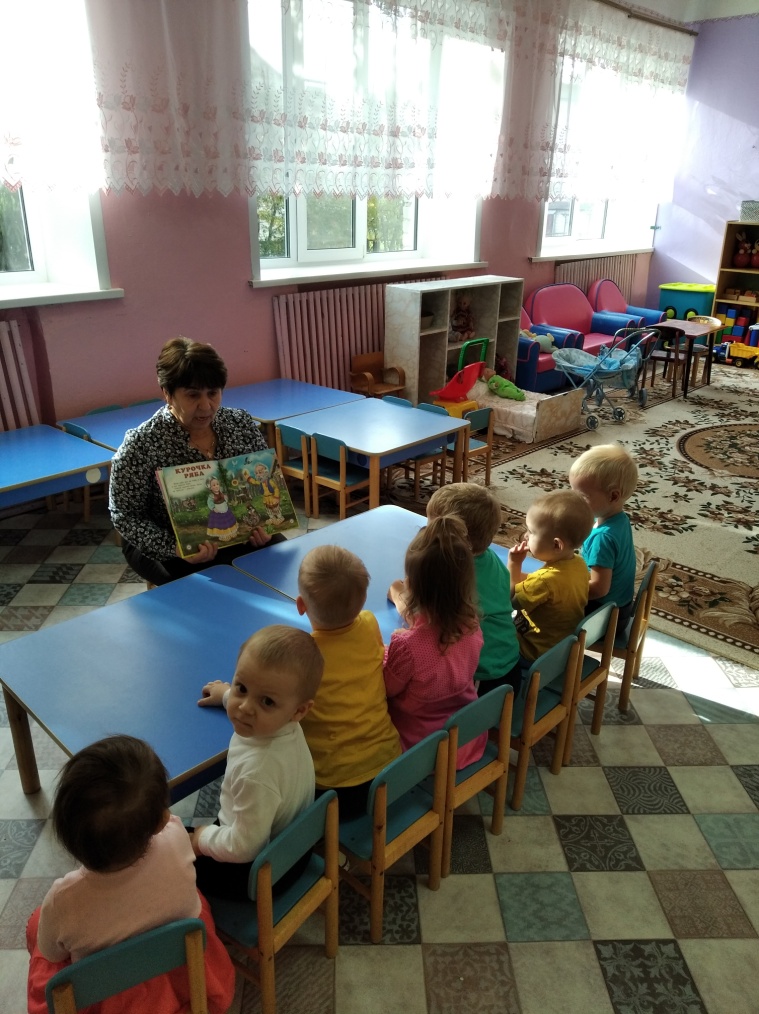 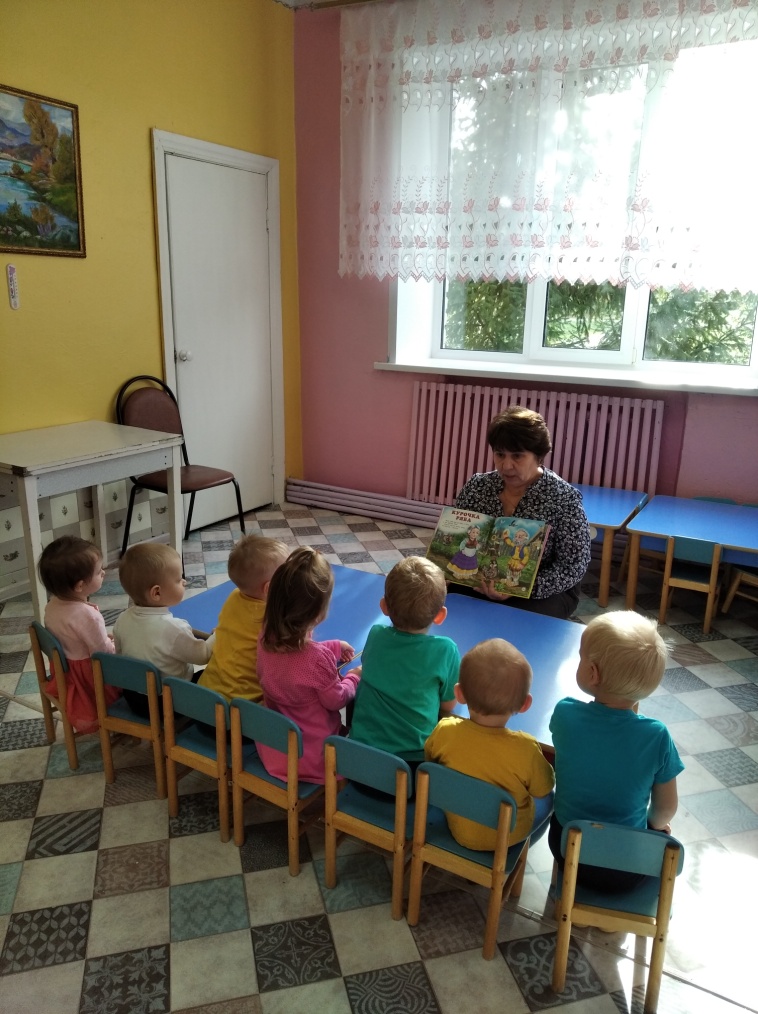 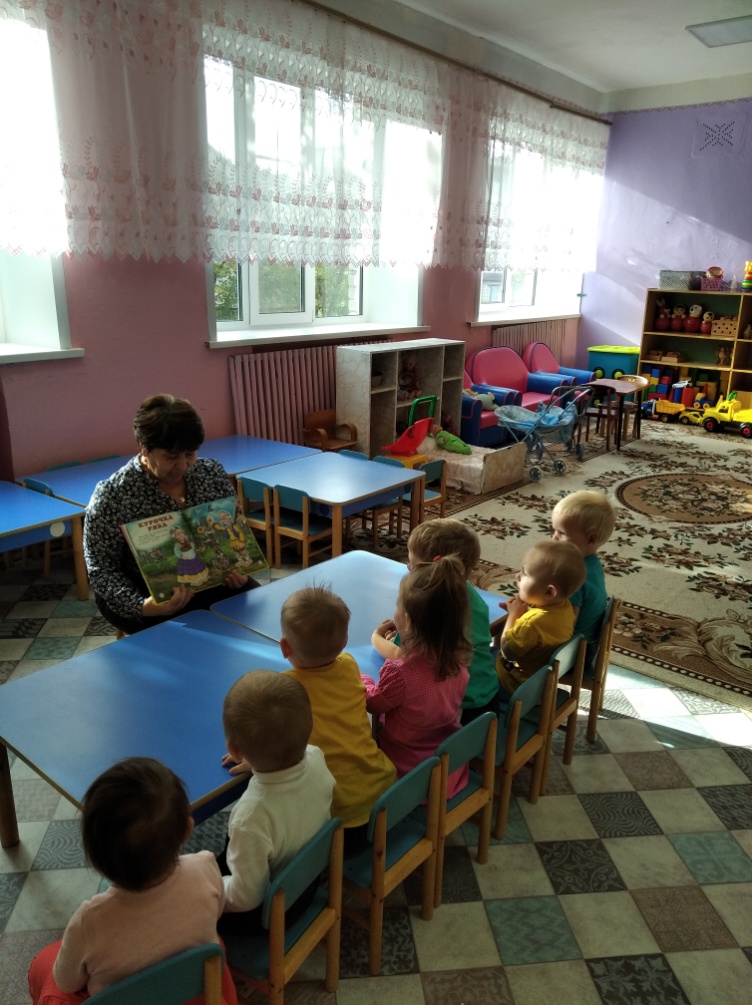 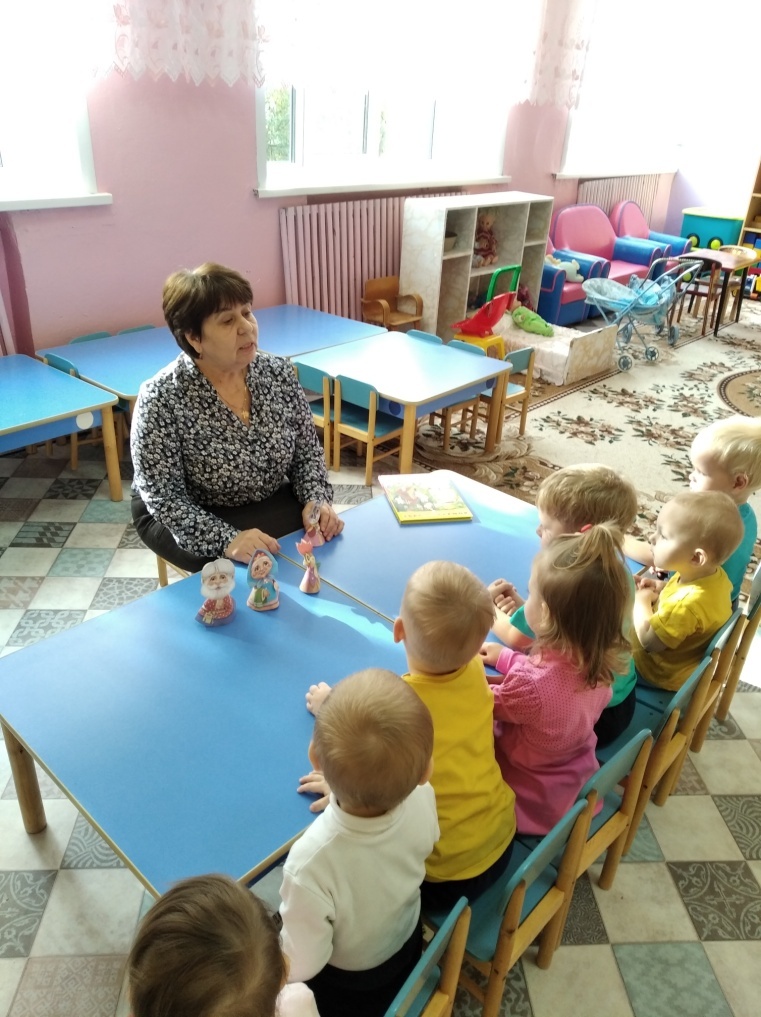 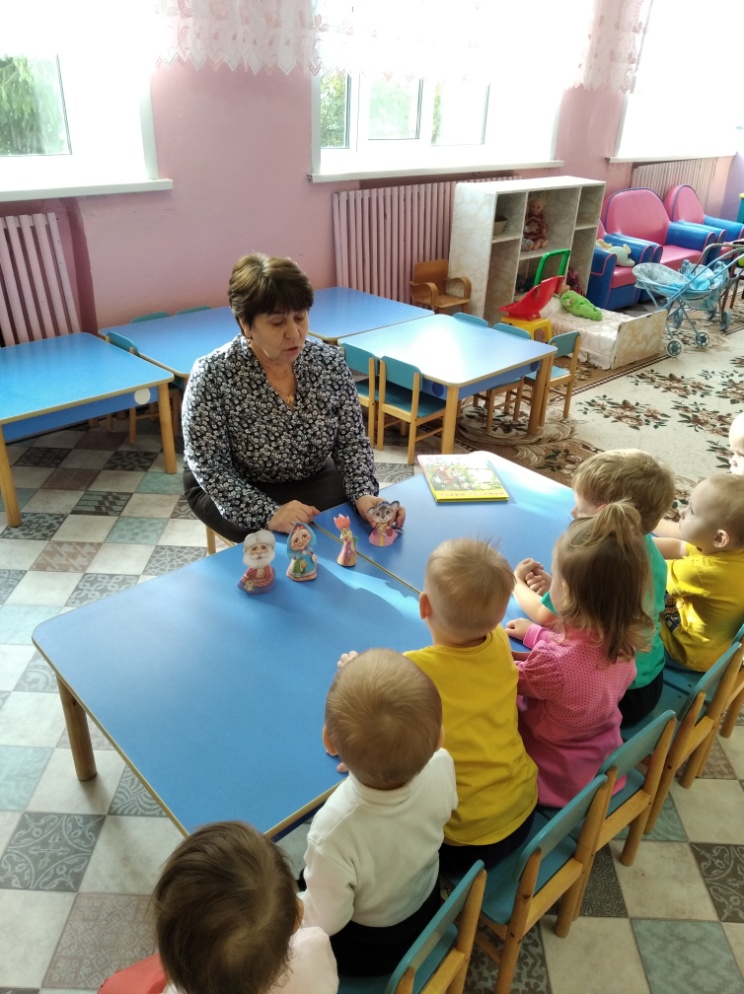 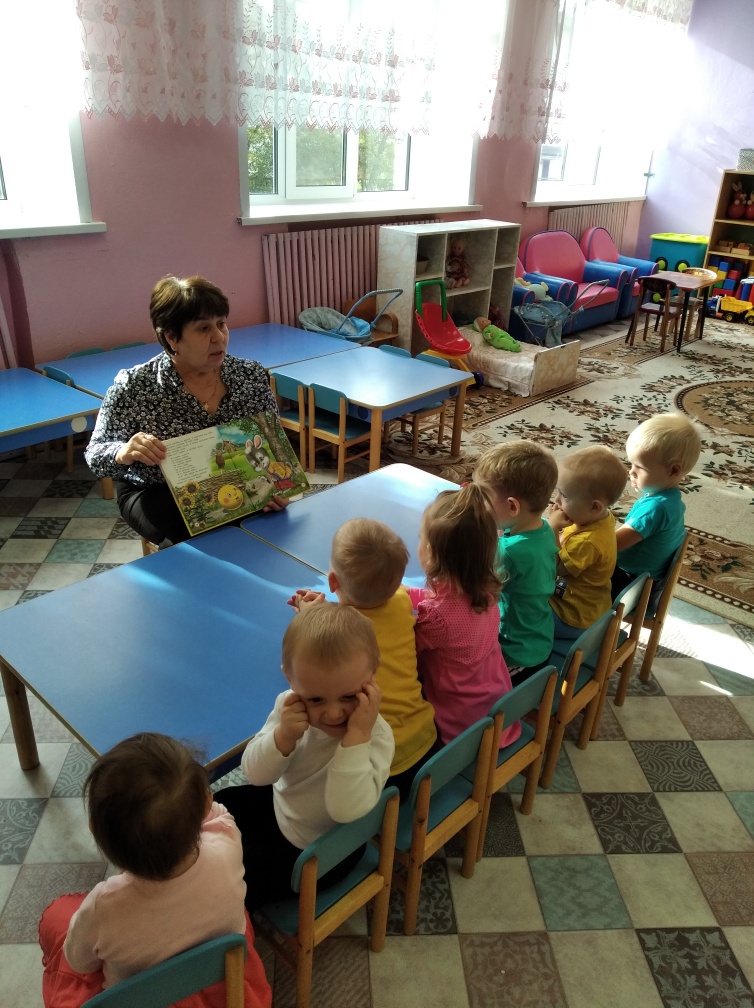 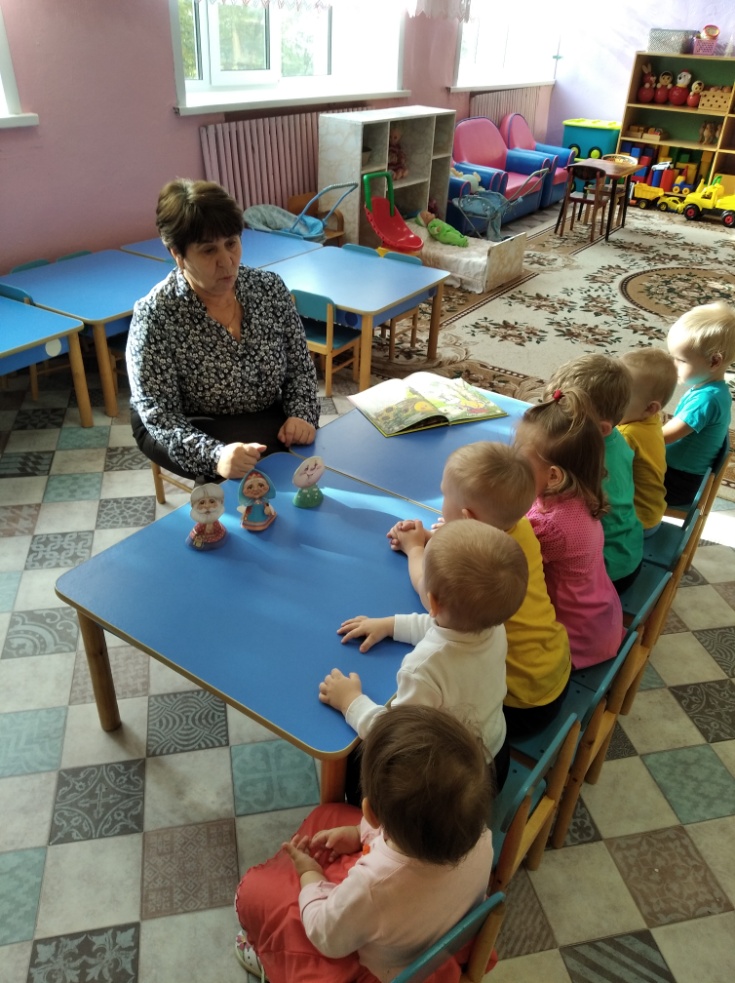 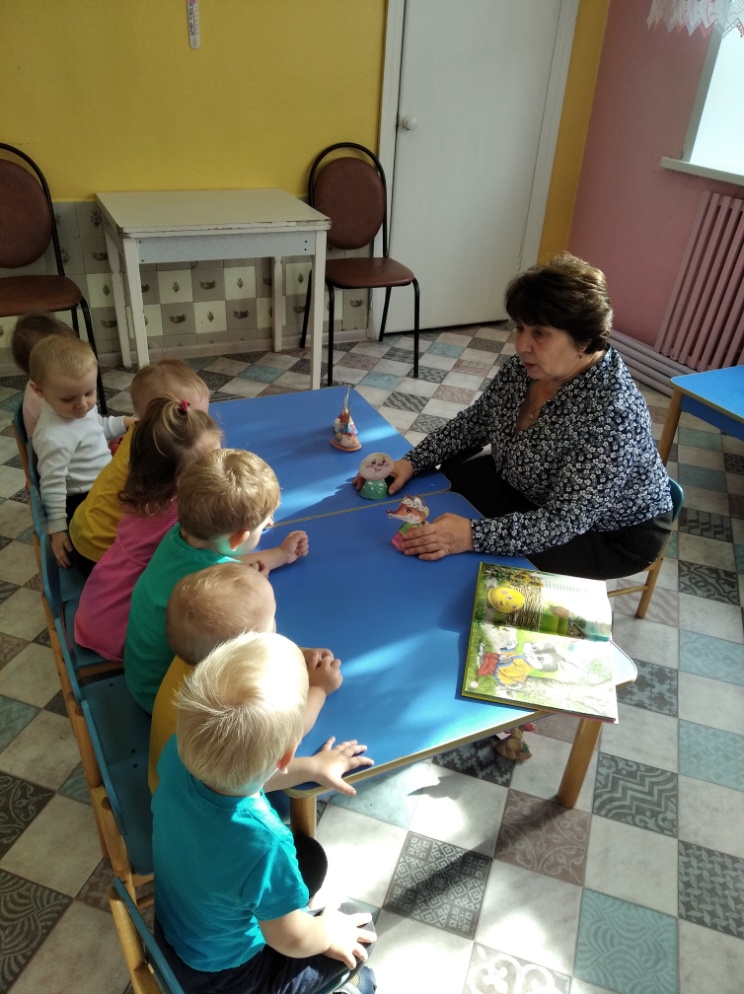 